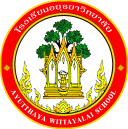 กิจกรรมโรงเรียนอยุธยาวิทยาลัย ปีการศึกษา 2562ชื่อกิจกรรม : การแข่งขันทักษะทางวิชาการ การจัดสวนแก้ว ความสอดคล้องกับยุทธศาสตร์ กลยุทธ์ และนโยบาย :ยุทธศาสตร์ชาติ 20 ปี (พ.ศ.2560-2579) ด้านที่ 3,5	ยุทธศาสตร์กระทรวงศึกษาธิการ ฉบับที่ 12 ปีการศึกษา 2560-2564  ข้อที่ 1,3,4,6	นโยบายของ สพฐ. ข้อที่ 2	ยุทธศาสตร์ สพม. เขต 3  ข้อที่ 1เกณฑ์คุณภาพโรงเรียนมาตรฐานสากล ข้อที่ 1 	มาตรฐานการประกันคุณภาพภายใน  มาตรฐานที่ 1,3,4  กลยุทธ์ของโรงเรียนอยุธยาวิทยาลัย ปีการศึกษา 2562-2564 ข้อที่ 3,6โครงการหลักของโรงเรียน โครงการที่ 1 ตัวชี้วัดที่ 1.5  และ 1.7ลักษณะกิจกรรม :   กิจกรรมต่อเนื่อง   กิจกรรมใหม่	ชื่อผู้รับผิดชอบกิจกรรม :  ว่าที่ร.ต.บุญญาธิการ  รอดคำ   นายวิเชษฐ  ค้าสุวรรณ กลุ่มบริหารงานที่รับผิดชอบ : กลุ่มบริหารวิชาการหลักการและเหตุผล  การเรียนรู้โดยลงมือกระทำมาจากปรัชญาหรือความเชื่อของปรัชญา พิพัฒนาการนิยม (Progressivism) หรือบางท่านเรียกปรัชญาการศึกษานี้ว่า ปรัชญาพิพัฒนาการ ปรัชญานี้มีต้นกำเนิดมาจากปรัชญาแม่บทคือ ปรัชญาปฏิบัตินิยม ปรัชญาปฏิบัตินิยมให้ความสนใจอย่างมากต่อ “การปฏิบัติ หรือ การลงมือกระทำ” เน้นให้ผู้เรียนได้ลงมือทำ เด็กได้รับอิสระริเริ่มความคิดและลงมือทำตามความคิด ผู้เรียนจะได้รับประสบการณ์และใช้กระบวนการแก้ปัญหาด้วยตนเองคือ การให้ผู้เรียนมีบทบาทสำคัญที่จะสืบค้นหาความรู้และการจัดการแก้ปัญหาในจัดการดูแล เก็บเกี่ยวเห็ดนางฟ้า และการแปรรูปการผลผลิตภัณฑ์เห็ดนางฟ้า เพื่อให้นักเรียนเกิดการเรียนรู้ทักษะ และนำเสนอผลงานในลักษณะการเข้าร่วมกิจกรรมการจัดการดูแลก้อนเชื้อเห็ด       และเก็บเกี่ยวเห็ดนางฟ้า  เพื่อเสริมสร้างกระบวนการคิดและทักษะอันเกิดผลดีต่อการเรียนรู้สู่การปฏิบัติ 2.  วัตถุประสงค์  	1. เพื่อพัฒนานักเรียนให้เกิดทักษะและองค์ความรู้ทางการเกษตร	2. เพื่อพัฒนานักเรียนให้สามารถเข้าร่วมกิจกรรมการดูแลก้อนเชื้อเห็ดและเก็บเกี่ยวเห็ดนางฟ้า  3.  ตัวชี้วัดความสำเร็จ1.5 ผู้เรียนร้อยละ 80 มีความสามารถในการคิดวิเคราะห์ คิดวิจารณญาณ อภิปราย แลกเปลี่ยนความคิดเห็นและแก้ปัญหา และนำไปประยุกต์ใช้ในสถานการณ์ต่างๆ ได้อย่างเหมาะสม1.7 ผู้เรียนร้อยละ 80 มีความสามารถในการคิดแก้ปัญหา อภิปรายแลกเปลี่ยนความคิดเห็น และนำไปประยุกต์ ใช้ในสถานการณ์ต่างๆ ได้อย่างเหมาะสม4. เป้าหมาย/ ผลผลิต 	4.1  เชิงปริมาณ  นักเรียนโรงเรียนอยุธยาวิทยาลัย จำนวน 4,155 คน ได้รับการจัดการเรียนรู้ที่ส่งเสริมให้เกิดการพัฒนาด้านผลสัมฤทธิ์	4.2  เชิงคุณภาพ  ผู้เรียนร้อยละ 80 มีความสามารถในการคิดวิเคราะห์ คิดวิจารณญาณ อภิปราย แลกเปลี่ยนความคิดเห็นและแก้ปัญหา และนำไปประยุกต์ใช้ในสถานการณ์ต่างๆ ได้อย่างเหมาะสมผู้เรียนร้อยละ 80 มีความสามารถในการคิดแก้ปัญหา อภิปรายแลกเปลี่ยนความคิดเห็น และนำไปประยุกต์ ใช้ในสถานการณ์ต่างๆ ได้อย่างเหมาะสม5. สถานที่ดำเนินการ	โรงเรียนอยุธยาวิทยาลัย6. ระยะเวลาดำเนินงาน	16 พฤษภาคม 2562 – 30 มกราคม  25637. ขั้นตอนการดำเนินกิจกรรม8. งบประมาณดำเนินการ      รวมทั้งสิ้น  12,650     บาท    โดยแบ่งเป็น	   งบอุดหนุนรายหัว				จำนวน      12,650     บาท		   งบพัฒนาผู้เรียน				จำนวน...........................บาท		   เงิน บ.ก.ศ.					จำนวน...........................บาท		   งบประมาณอื่น โปรดระบุ            		จำนวน...........................บาท       9. การติดตามและประเมินผล10.  ผลที่คาดว่าจะได้รับนักเรียนโรงเรียนอยุธยาวิทยาลัย ที่เป็นตัวแทนในการแข่งขันทักษะทางวิชาการ ในการจัดสวนแก้วมีความรู้ทักษะ กระบวนการที่ดีขึ้น ส่งผลต่อผลสัมฤทธิ์ในลำดับที่ดีขึ้นในระดับชาติ ประมาณการงบประมาณที่ใช้ชื่อกิจกรรม การแข่งขันทักษะทางวิชาการ การจัดสวนแก้วกลุ่มสาระการเรียนรู้การงานอาชีพฯที่ขั้นตอนการดำเนินกิจกรรมงบประมาณงบประมาณงบประมาณงบประมาณงบประมาณระยะเวลาดำเนินการชื่อผู้รับผิดชอบที่ขั้นตอนการดำเนินกิจกรรมอุดหนุน     รายหัว(บาท)พัฒนาผู้เรียน(บาท)บ.ก.ศ.(บาท)อื่นๆ ระบุ  (บาท)รวม(บาท)ระยะเวลาดำเนินการชื่อผู้รับผิดชอบ1.Plan (วางแผน)Plan (วางแผน)Plan (วางแผน)Plan (วางแผน)Plan (วางแผน)Plan (วางแผน)Plan (วางแผน)Plan (วางแผน)1.ประชุมผู้เกี่ยวของวางแผนการดำเนินการ20 พ.ค. 62ว่าที่ร.ต.บุญญาธิการ  รอดคำ2.Do (ปฏิบัติตามแผน)Do (ปฏิบัติตามแผน)Do (ปฏิบัติตามแผน)Do (ปฏิบัติตามแผน)Do (ปฏิบัติตามแผน)Do (ปฏิบัติตามแผน)Do (ปฏิบัติตามแผน)Do (ปฏิบัติตามแผน)2.การจัดหาซื้อ พันธุ์ไม้ วัสดุ              และอุปกรณ์ ในการจัดสวนแก้ว12,65021 พฤษภาคม 2562 –       30 มกราคม 2563ว่าที่ร.ต.บุญญาธิการ  รอดคำ3.Check (ตรวจสอบการปฏิบัติตามแผน)Check (ตรวจสอบการปฏิบัติตามแผน)Check (ตรวจสอบการปฏิบัติตามแผน)Check (ตรวจสอบการปฏิบัติตามแผน)Check (ตรวจสอบการปฏิบัติตามแผน)Check (ตรวจสอบการปฏิบัติตามแผน)Check (ตรวจสอบการปฏิบัติตามแผน)Check (ตรวจสอบการปฏิบัติตามแผน)3.ดำเนินงานตามแผนที่ตั้งไว้21 พฤษภาคม 2562 –       30 มกราคม 2563ว่าที่ร.ต.บุญญาธิการ  รอดคำ4.Act (ปรับปรุงแก้ไข)Act (ปรับปรุงแก้ไข)Act (ปรับปรุงแก้ไข)Act (ปรับปรุงแก้ไข)Act (ปรับปรุงแก้ไข)Act (ปรับปรุงแก้ไข)Act (ปรับปรุงแก้ไข)Act (ปรับปรุงแก้ไข)4.หากพบปัญา รีบดำเนินการแก้ปัญหา 21 พฤษภาคม 2562 –       30 มกราคม 2563ว่าที่ร.ต.บุญญาธิการ  รอดคำ5.สรุปกิจกรรมและรายงานผลสรุปกิจกรรมและรายงานผลสรุปกิจกรรมและรายงานผลสรุปกิจกรรมและรายงานผลสรุปกิจกรรมและรายงานผลสรุปกิจกรรมและรายงานผลสรุปกิจกรรมและรายงานผลสรุปกิจกรรมและรายงานผล5.สรุปกิจกรรมและรายงานผลหลังจากเสร็จกิจกรรมภายใน15 วันหลังจัดกิจกรรมว่าที่ร.ต.บุญญาธิการ  รอดคำรวมรวม12,65012,650ตัวชี้วัดความสำเร็จวิธีวัดและประเมินผลเครื่องมือวัดและประเมินผลผู้รับผิดชอบ      ผู้เรียนร้อยละ 80 มีความสามารถในการคิดวิเคราะห์ คิดวิจารณญาณ อภิปราย แลกเปลี่ยนความคิดเห็นและแก้ปัญหา และนำไปประยุกต์ใช้ในสถานการณ์ต่างๆ ได้อย่างเหมาะสมทำการประเมินการคิดวิเคราะห์ของผู้เรียนแบบประเมินการคิดวิเคราะห์ของผู้เรียนว่าที่ร.ต.บุญญาธิการ  รอดคำ   ผู้เรียนร้อยละ 80 มีความสามารถในการคิดแก้ปัญหา อภิปรายแลกเปลี่ยนความคิดเห็น และนำไปประยุกต์ ใช้ในสถานการณ์ต่างๆ ได้อย่างเหมาะสมประเมินจากผลการแข่งขันทักษะทางวิชาการ                     การจัดสวนแก้วแบบประเมินผลการให้คะแนนในการจัดสวนแก้วว่าที่ร.ต.บุญญาธิการ  รอดคำผู้เสนอกิจกรรมผู้ตรวจกิจกรรมลงชื่อ................................................(ว่าที่ร.ต.บุญญาธิการ  รอดคำ)ตำแหน่ง ครูคศ.1ลงชื่อ ......................................................  (ว่าที่ร.ต.บุญญาธิการ  รอดคำ)เจ้าหน้าที่แผนงานกลุ่มสาระการงานอาชีพฯ งานเกษตรหัวหน้าโครงการหลักหัวหน้าโครงการหลักลงชื่อ.................................................(นางรัชนา  แสงเปล่งปลั่ง)หัวหน้ากลุ่มงานบริหารวิชาการลงชื่อ.................................................(นางรัชนา  แสงเปล่งปลั่ง)หัวหน้ากลุ่มงานบริหารวิชาการผู้เห็นชอบโครงการผู้เห็นชอบโครงการลงชื่อ ....................................................(นายอนันต์  มีพจนา)รองผู้อำนวยการกลุ่มงานบริหารวิชาการลงชื่อ ....................................................(นายอนันต์  มีพจนา)รองผู้อำนวยการกลุ่มงานบริหารวิชาการหัวหน้างานแผนงานหัวหน้างานแผนงานลงชื่อ.................................................(นายสรรพสิทธิ์  โกศล)หัวหน้างานนโยบายและแผนงาน    ลงชื่อ.................................................(นายสรรพสิทธิ์  โกศล)หัวหน้างานนโยบายและแผนงาน    ผู้ตรวจสอบงบประมาณผู้ตรวจสอบงบประมาณลงชื่อ .................................................... (นายสมใจ  พัฒน์วิชัยโชติ)รองผู้อำนวยการกลุ่มบริหารงบประมาณลงชื่อ .................................................... (นายสมใจ  พัฒน์วิชัยโชติ)รองผู้อำนวยการกลุ่มบริหารงบประมาณผู้อนุมัติโครงการผู้อนุมัติโครงการ(    )  อนุมัติ               (    )  ไม่อนุมัติลงชื่อ .........................................................(นายวรากร  รื่นกมล)ผู้อำนวยการโรงเรียนอยุธยาวิทยาลัย(    )  อนุมัติ               (    )  ไม่อนุมัติลงชื่อ .........................................................(นายวรากร  รื่นกมล)ผู้อำนวยการโรงเรียนอยุธยาวิทยาลัยที่รายการจำนวนหน่วยราคาต่อหน่วยรวมเป็นเงินประเภทของงบประมาณที่ใช้1.ถาดรองแก้ว2 ใบ250 500งบอุดหนุนรายหัว 2.หินประดับ5 ก้อน100500”3.หินเกร็ดขาว5 ก.ก.50250”4.หินเกร็ดน้ำตาล5 ก.ก.50250”5.ทรายสีขาว15 ถุง25375”6.ทรายสีดำ15 ถุง25375”7.ทรายสีฟ้า15 ถุง25375”8.ทรายสีเหลือง15 ถุง25375”9.ทรายสีเขียว15 ถุง25375”10.ทรายสีม่วง15 ถุง25375”11.ทรายสีส้ม15 ถุง25375”12ทรายสีแดง15 ถุง25375”13.ทรายสีเทา15 ถุง25375”14.ต้นกระบองทอง4 กระถาง2501000”15.ต้นกระบองเงิน2 กระถาง250500”16.ต้นยิมโนแดง5 ต้น150750”17.ต้นยิมโนเหลือง5 ต้น150750”18.ต้นยิมโนชมพู5 ต้น150750”19.ต้นยิมโนส้ม5 ต้น150750”20.ต้นกระดุมทอง3 กระถาง200600”21.ต้นกระดุมเงิน3 กระถาง200600”22.กลีบมะเฟือง5 ต้น70350”23.ต้นแมมขนนก4 กระถาง150600”24.ต้นปราสาทนางฟ้า5 ต้น35175”25.ต้นม้าลาย5 กระถาง50250”26.ต้นบัวแก้ว5 กระถาง70350”27.ต้นหูกระต่าย5 กระถาง70350”